ТЕРРИТОРИАЛЬНАЯ ИЗБИРАТЕЛЬНАЯ КОМИССИЯКОНАКОВСКОГО РАЙОНАПОСТАНОВЛЕНИЕО схеме двадцати одномандатных избирательных округов для проведения выборов депутатов Собрания депутатов Конаковского района Тверской области В соответствии с пунктом 2, 7.1 статьи 18 и пунктом 9.1 статьи 26 Федерального закона от 12.06.2002 № 67-ФЗ «Об основных гарантиях избирательных прав и права на участие в референдуме граждан Российской Федерации», пунктом 2, 6.1 статьи 15, статьей 22 Избирательного кодекса Тверской области от 07.04.2003 №20-ЗО, Решением Собрания депутатов Конаковского района № 429 от 16.02.2023 г. «О внесении изменений в Устав Конаковского муниципального района Тверской области», постановлением избирательной комиссии Тверской области от 22.04.2022 г. № 62/720-7 «О возложении исполнения полномочий по подготовке и проведению выборов в органы местного самоуправления, местного референдума муниципальных образований, входящих в состав территории муниципального образования Конаковский муниципальный район Тверской области, на территориальную избирательную комиссию Конаковского района», территориальная избирательная комиссия Конаковского района постановляет:Определить схему двадцати одномандатных избирательных округов для проведения выборов депутатов Собрания депутатов Конаковского района Тверской области (приложение №1) и их графическое изображение (приложение № 2).Внести для утверждения в Собрание депутатов Конаковского района Тверской области схему двадцати одномандатных избирательных округов для проведения выборов депутатов Собрания депутатов Конаковского района Тверской области. Разместить настоящее постановление на сайте территориальной избирательной комиссии Конаковского района в информационно-телекоммуникационной сети «Интернет».Схема двадцати одномандатных избирательных округов для проведения выборов депутатов Собрания депутатовКонаковского района Тверской области.Графическое изображение схемы двадцати одномандатных избирательных округов для проведения выборов депутатов Собрания депутатов Конаковского района Тверской областиОдномандатный избирательный округ № 1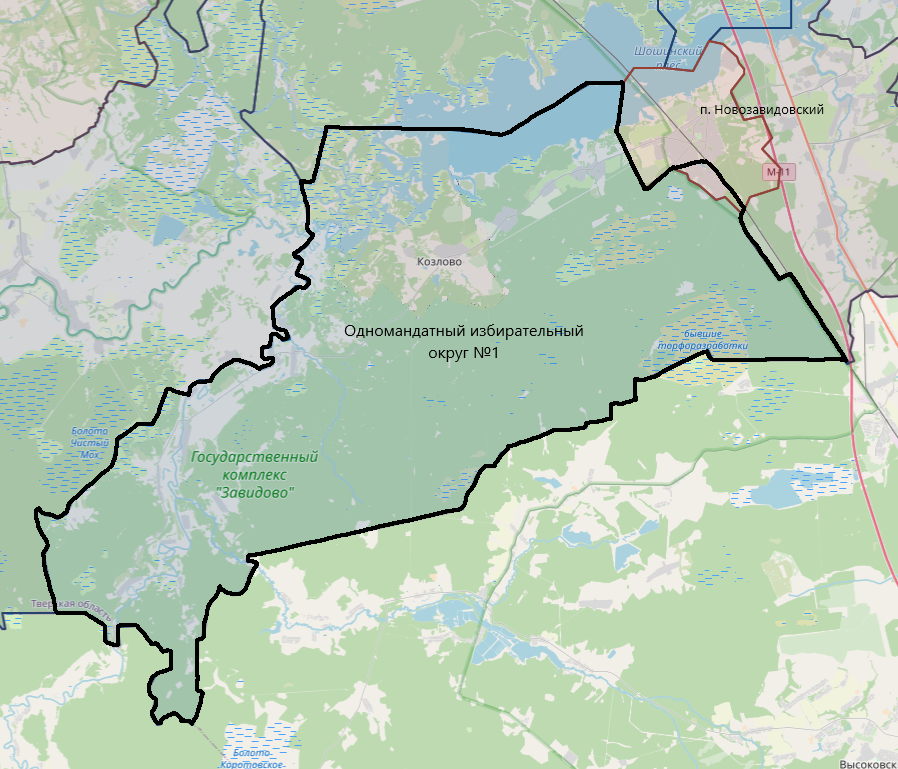 Одномандатный избирательный округ № 2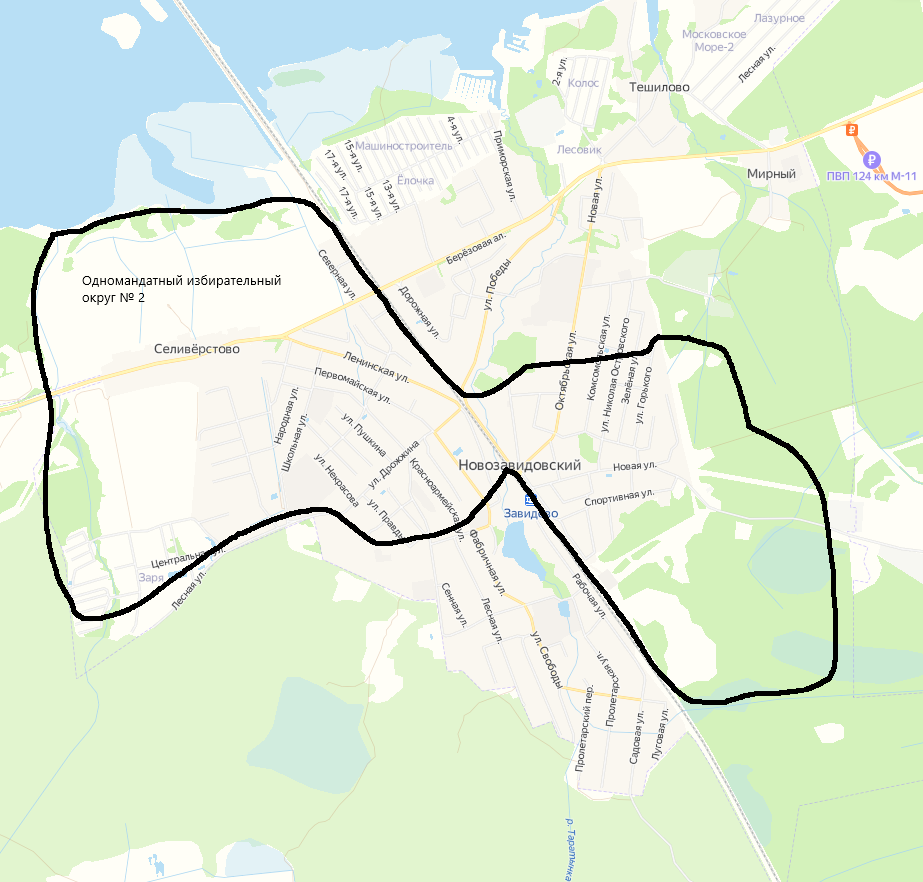 Одномандатный избирательный округ № 3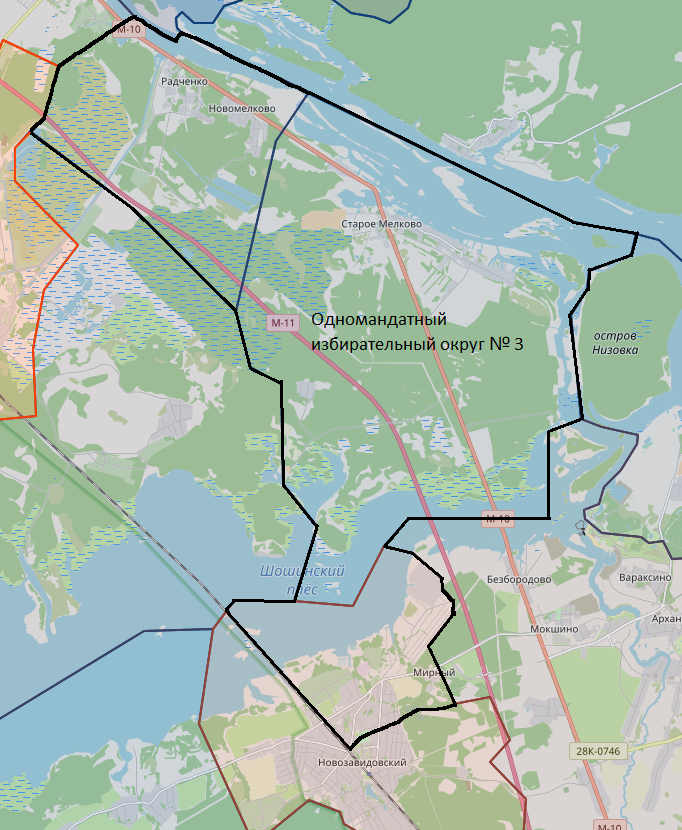 Одномандатный избирательный округ № 4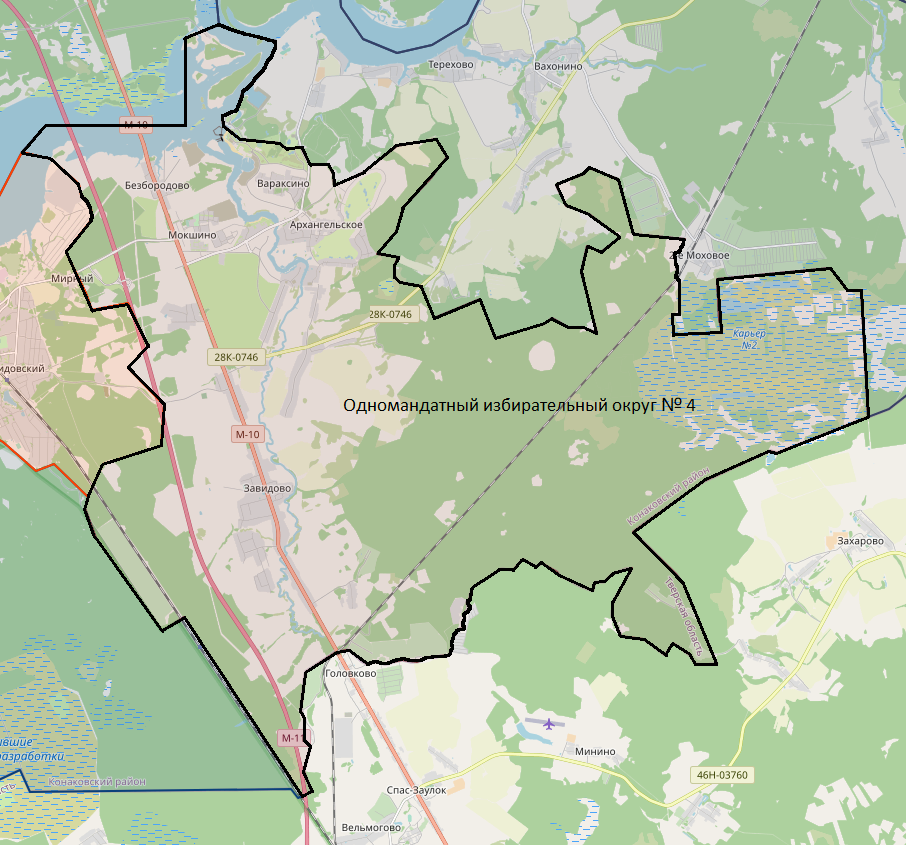 Одномандатный избирательный округ № 5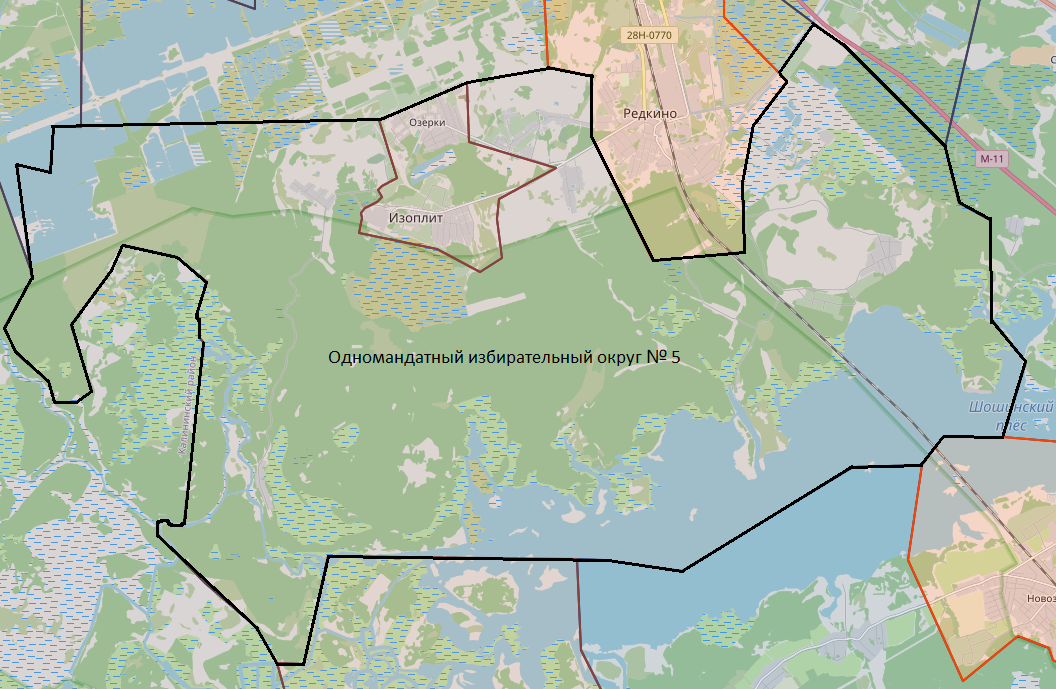 Одномандатный избирательный округ № 6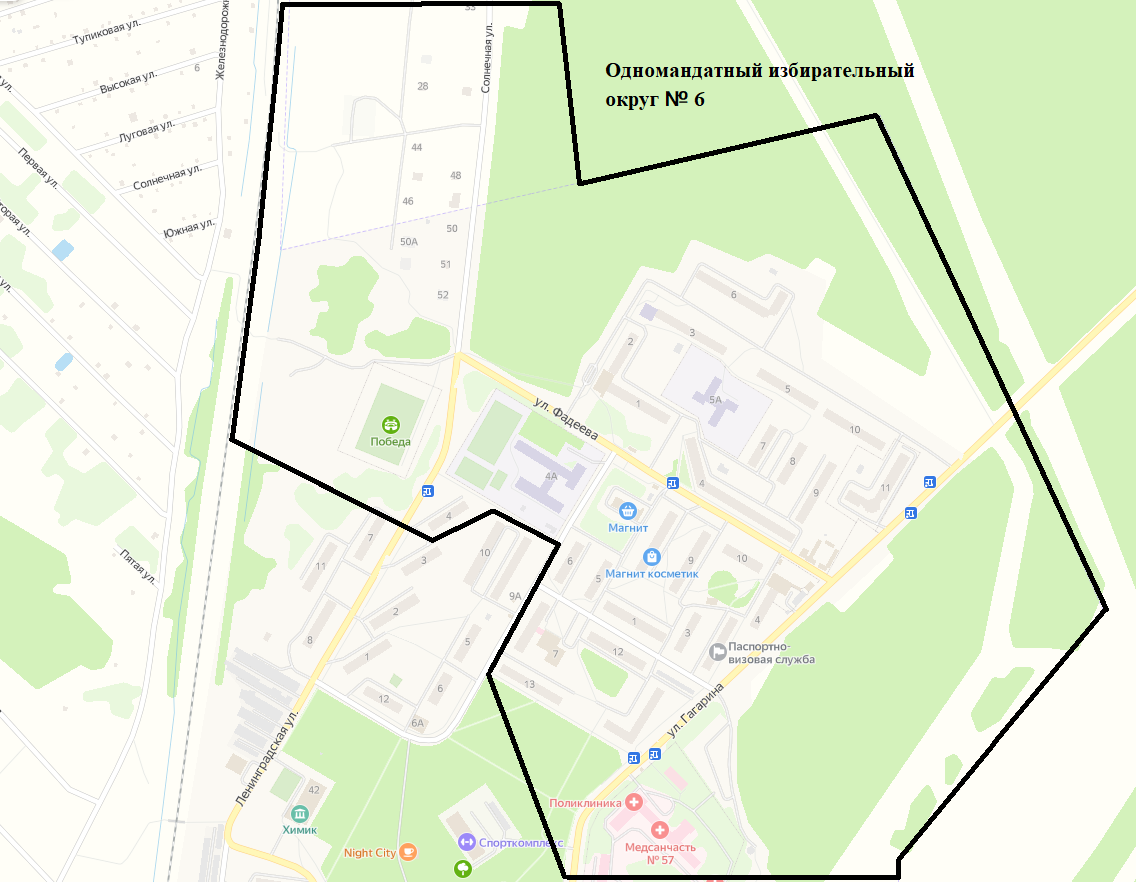 Одномандатный избирательный округ № 7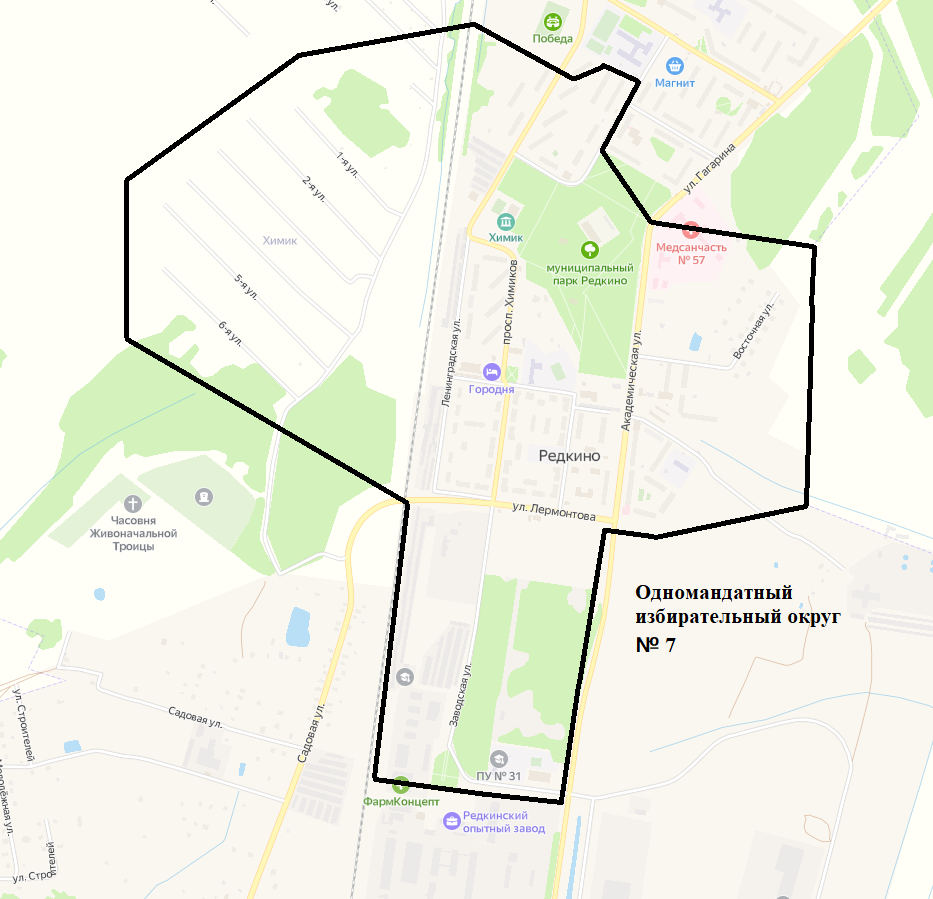 Одномандатный избирательный округ № 8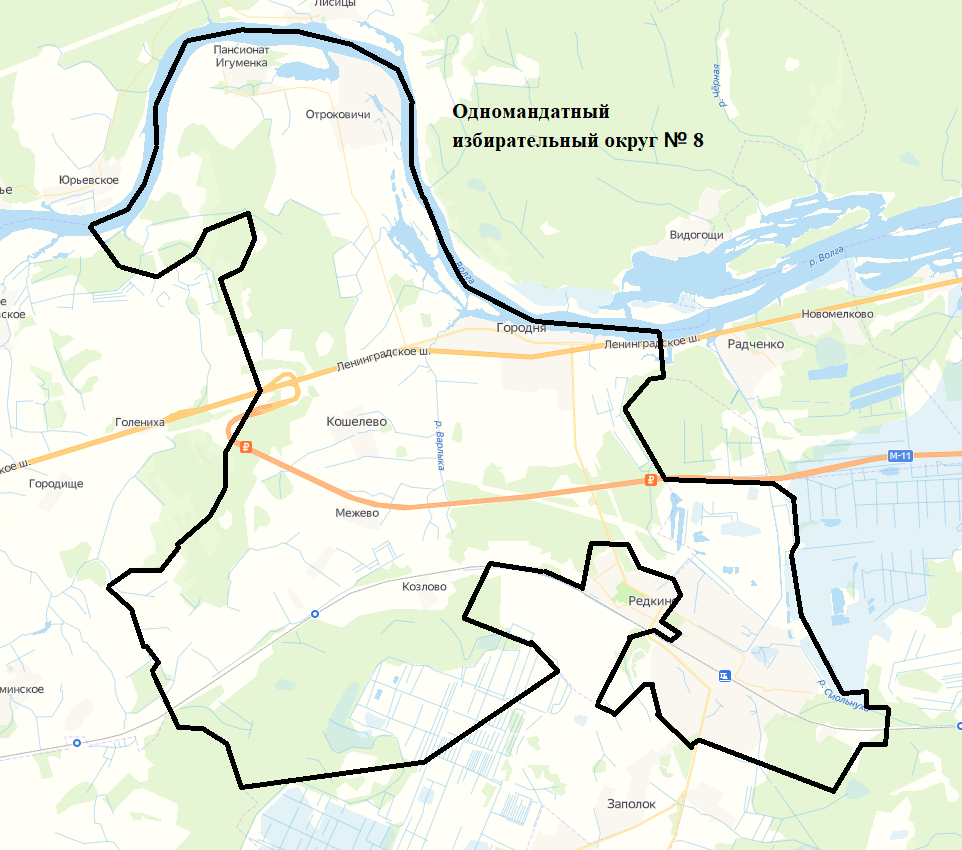 Одномандатный избирательный округ № 9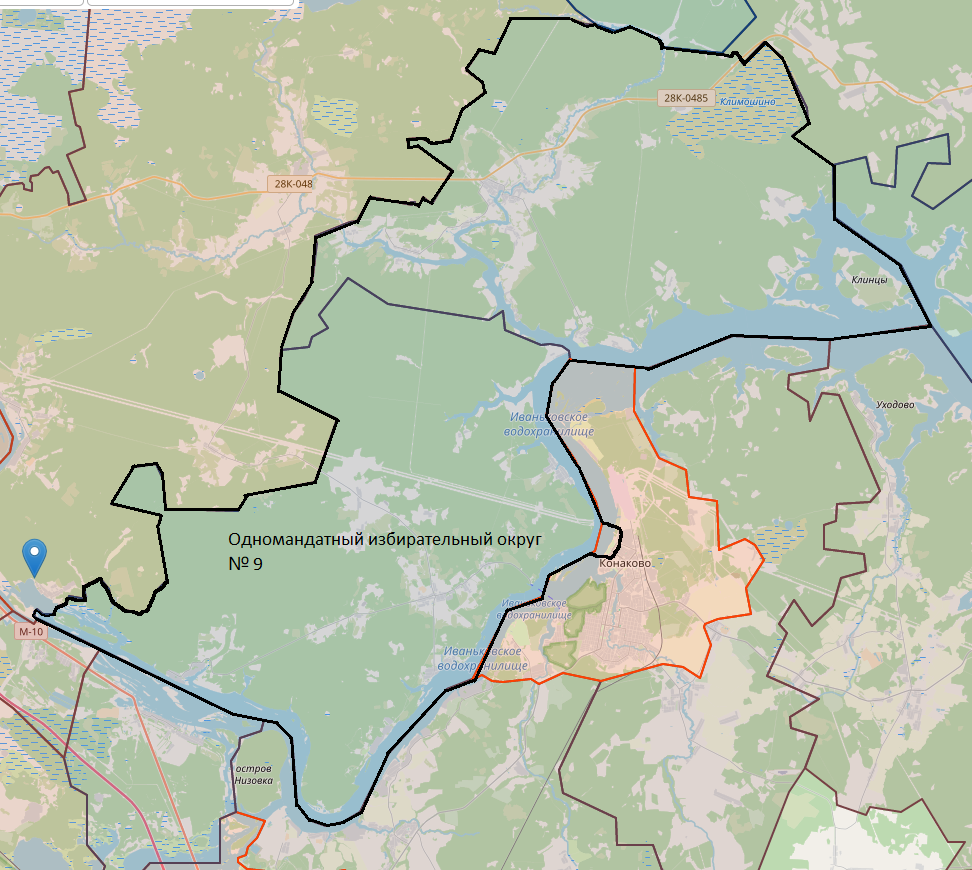 Одномандатный избирательный округ № 10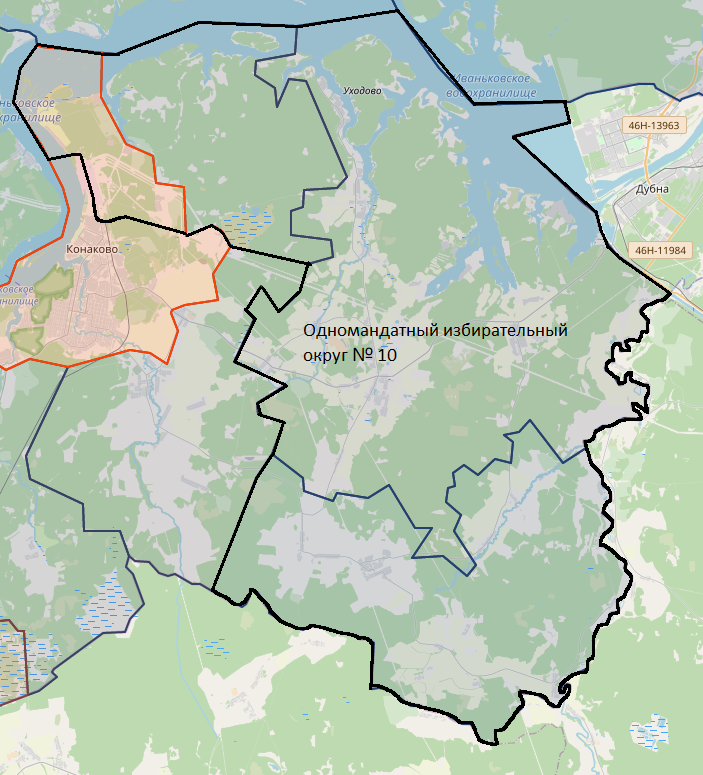 Одномандатный избирательный округ № 11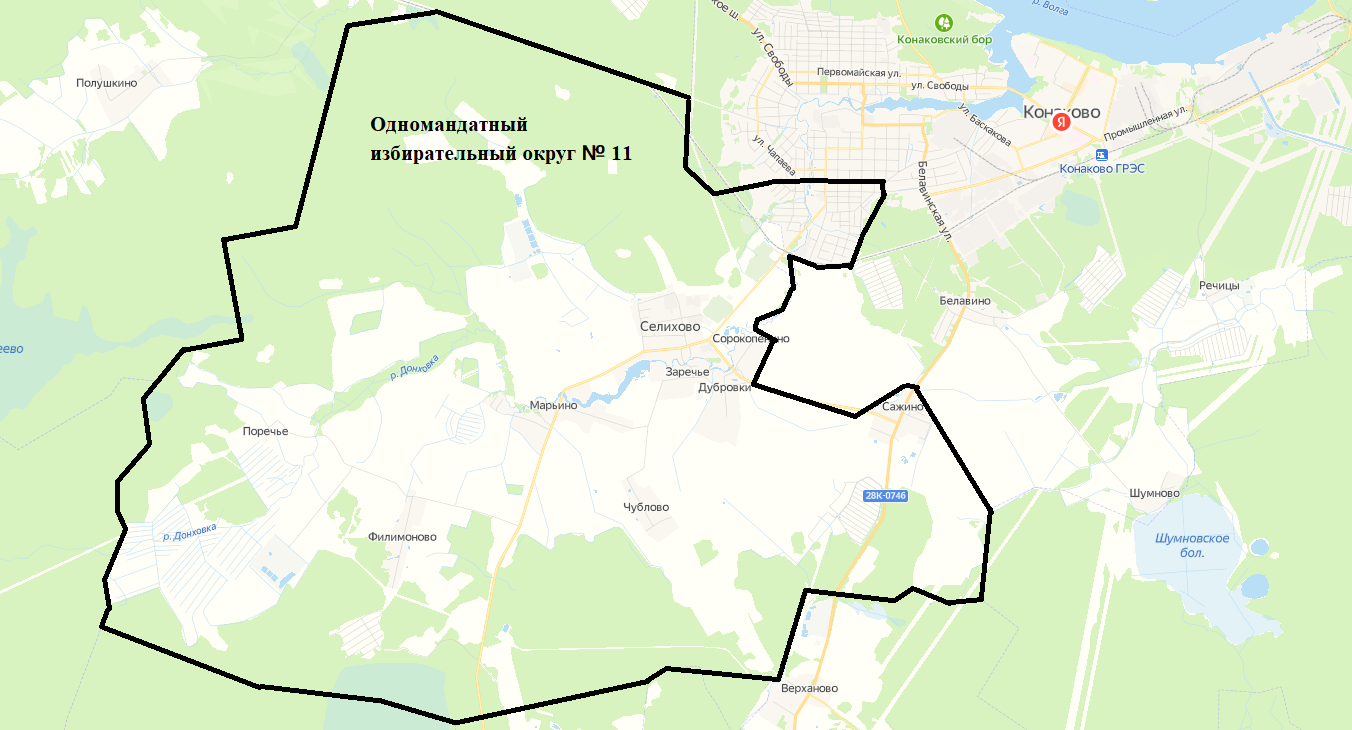 Одномандатный избирательный округ № 12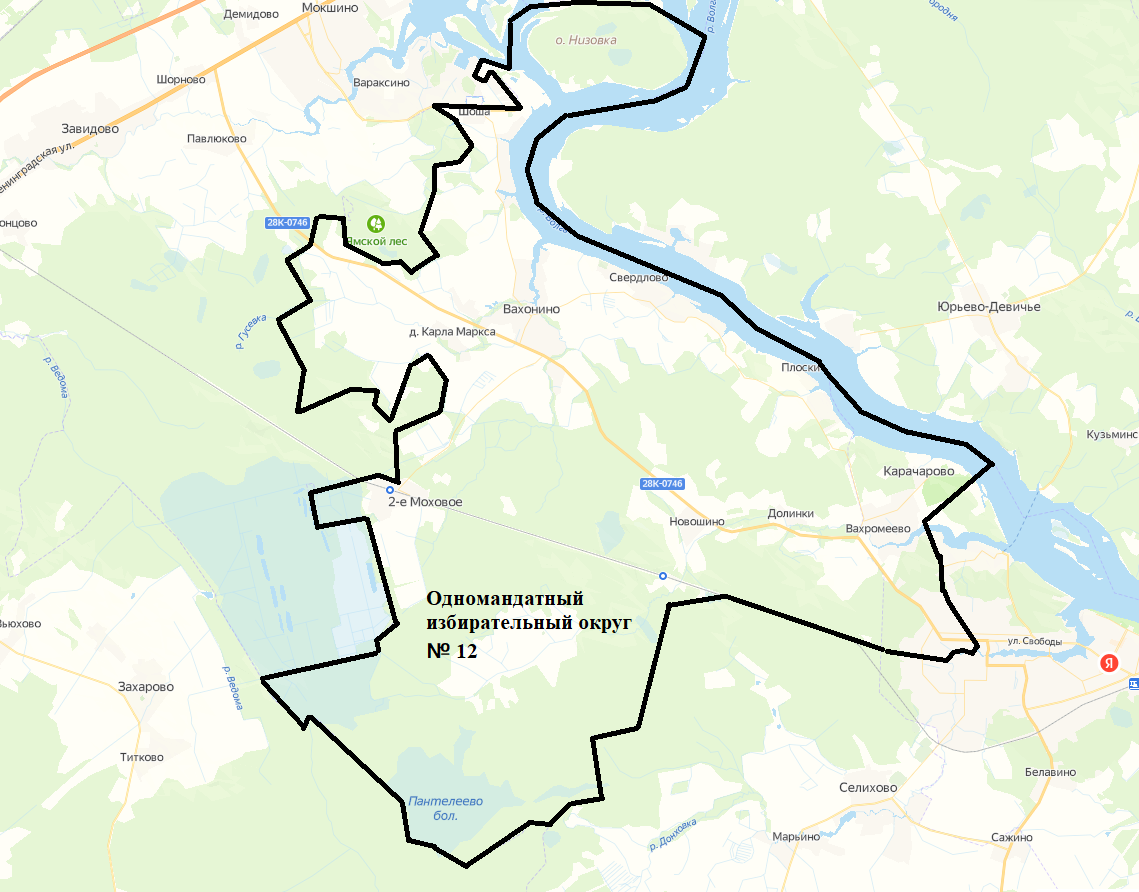 Одномандатный избирательный округ № 13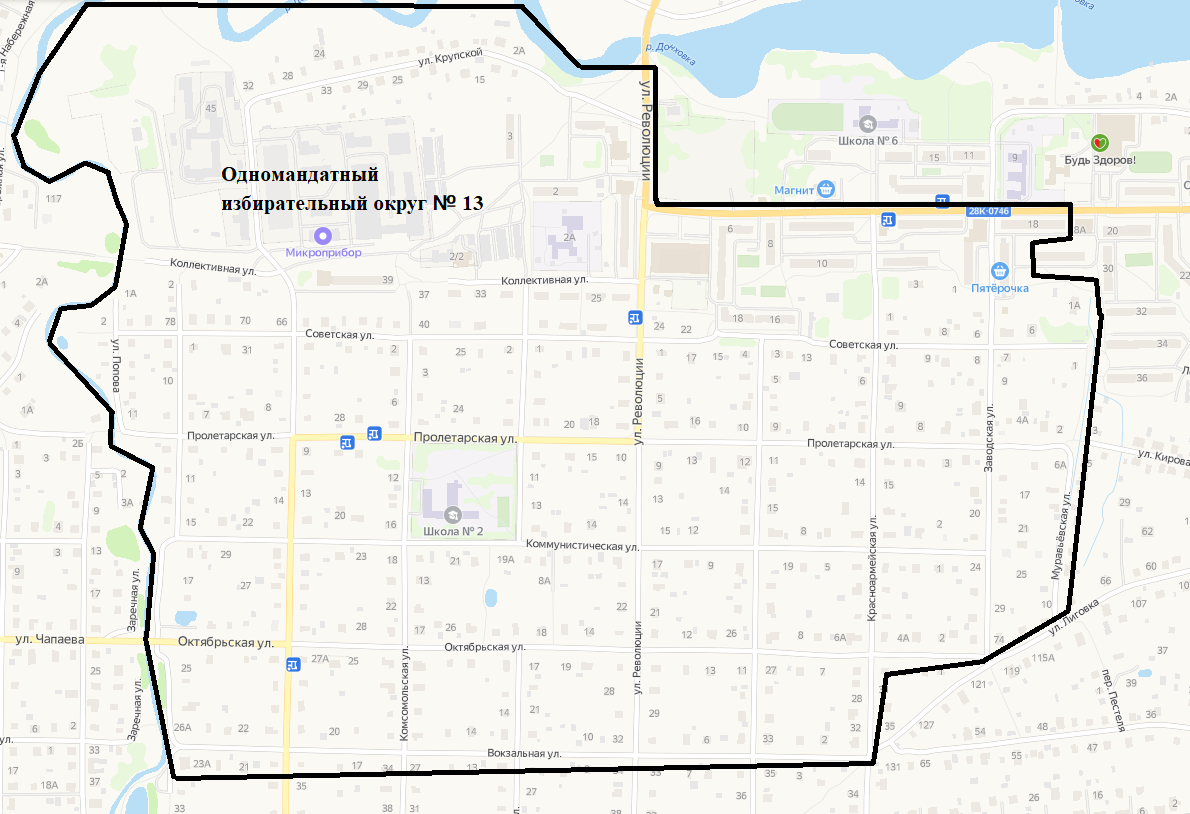 Одномандатный избирательный округ № 14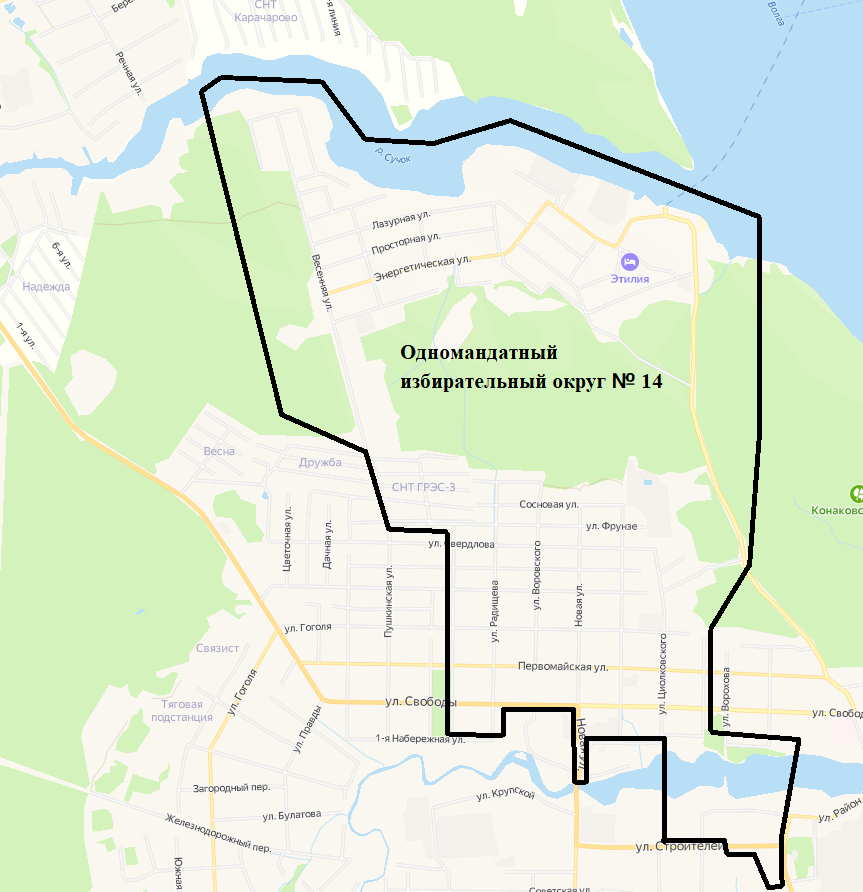 Одномандатный избирательный округ № 15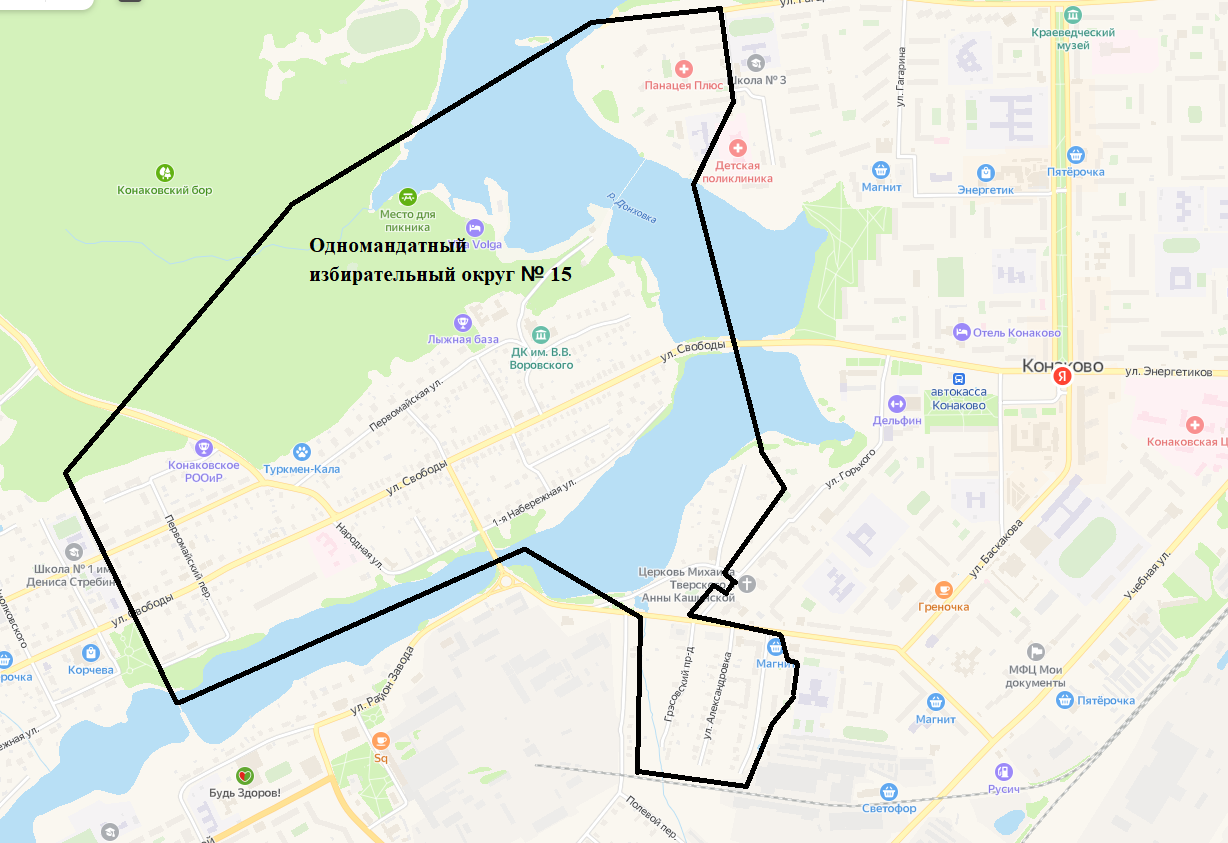 Одномандатный избирательный округ № 16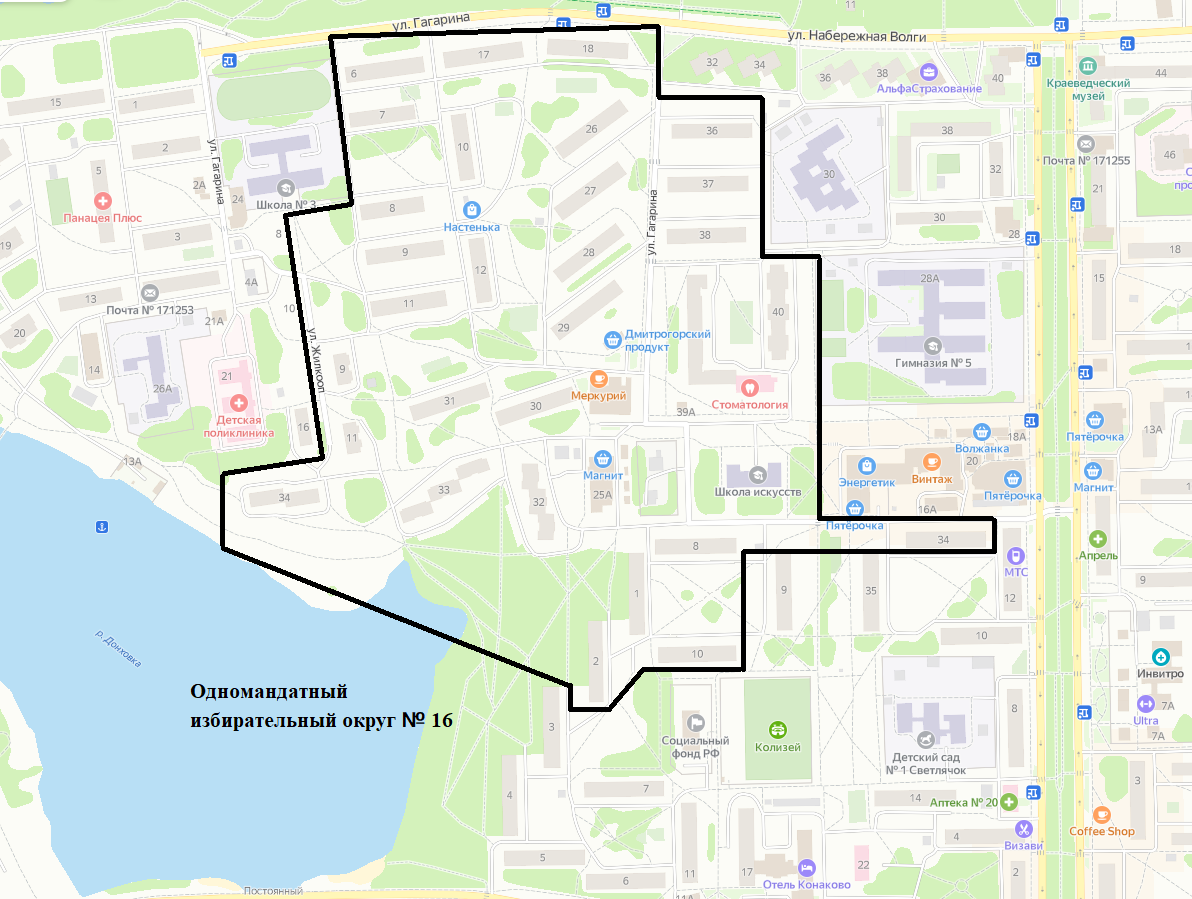 Одномандатный избирательный округ № 17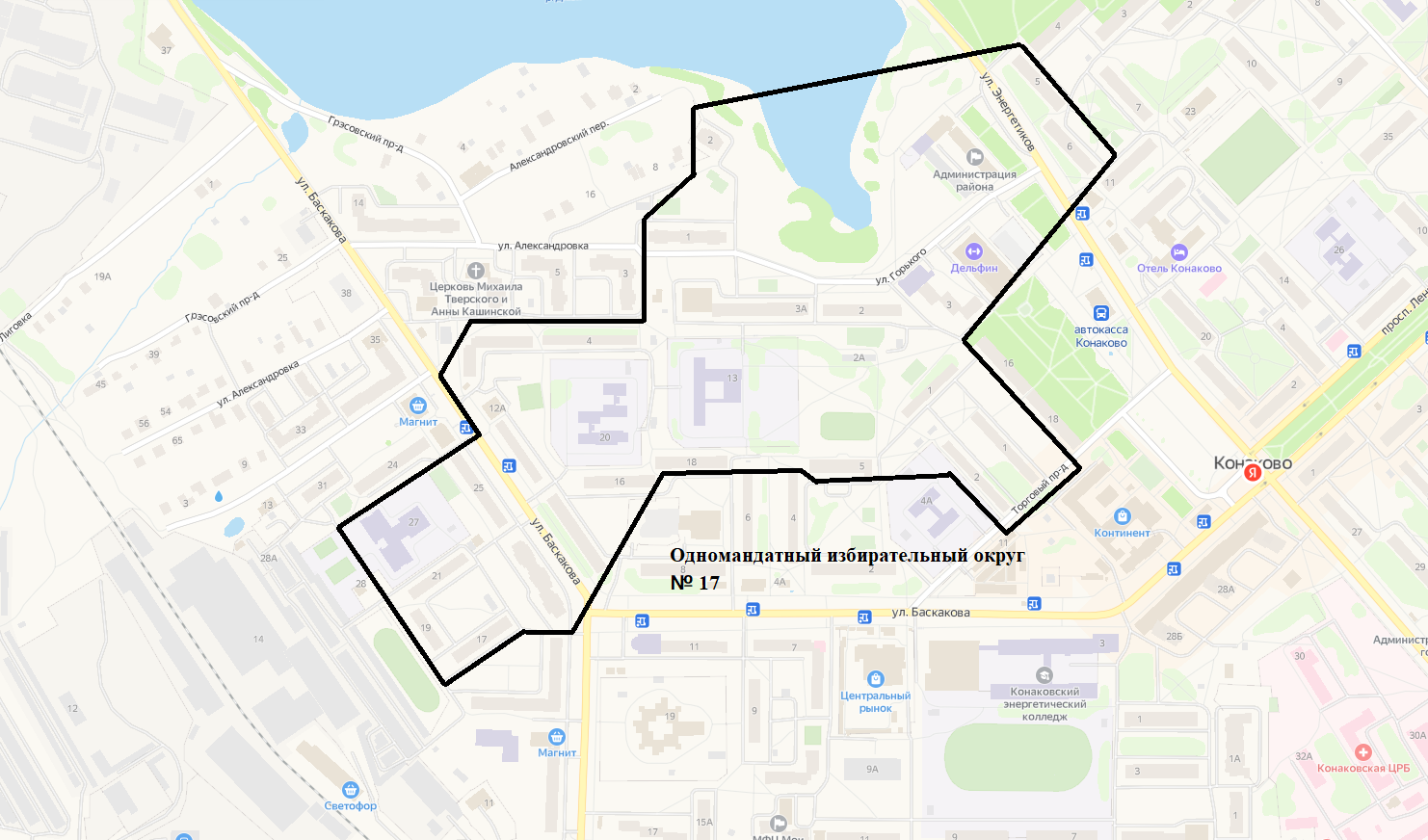 Одномандатный избирательный округ № 18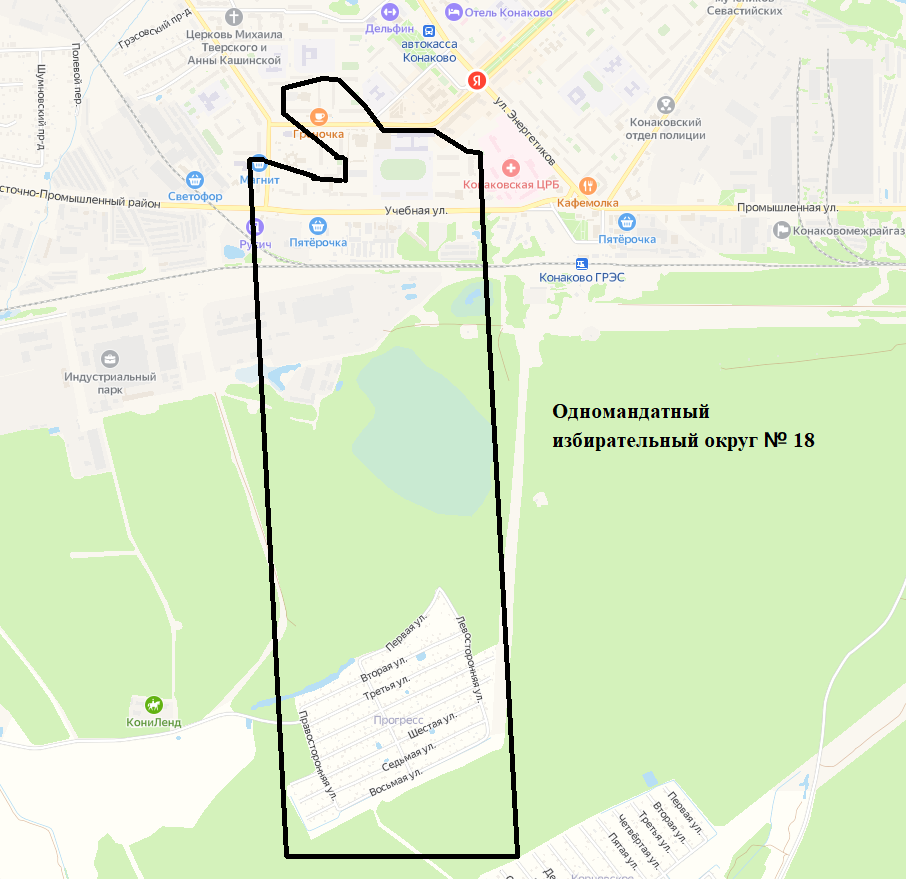 Одномандатный избирательный округ № 19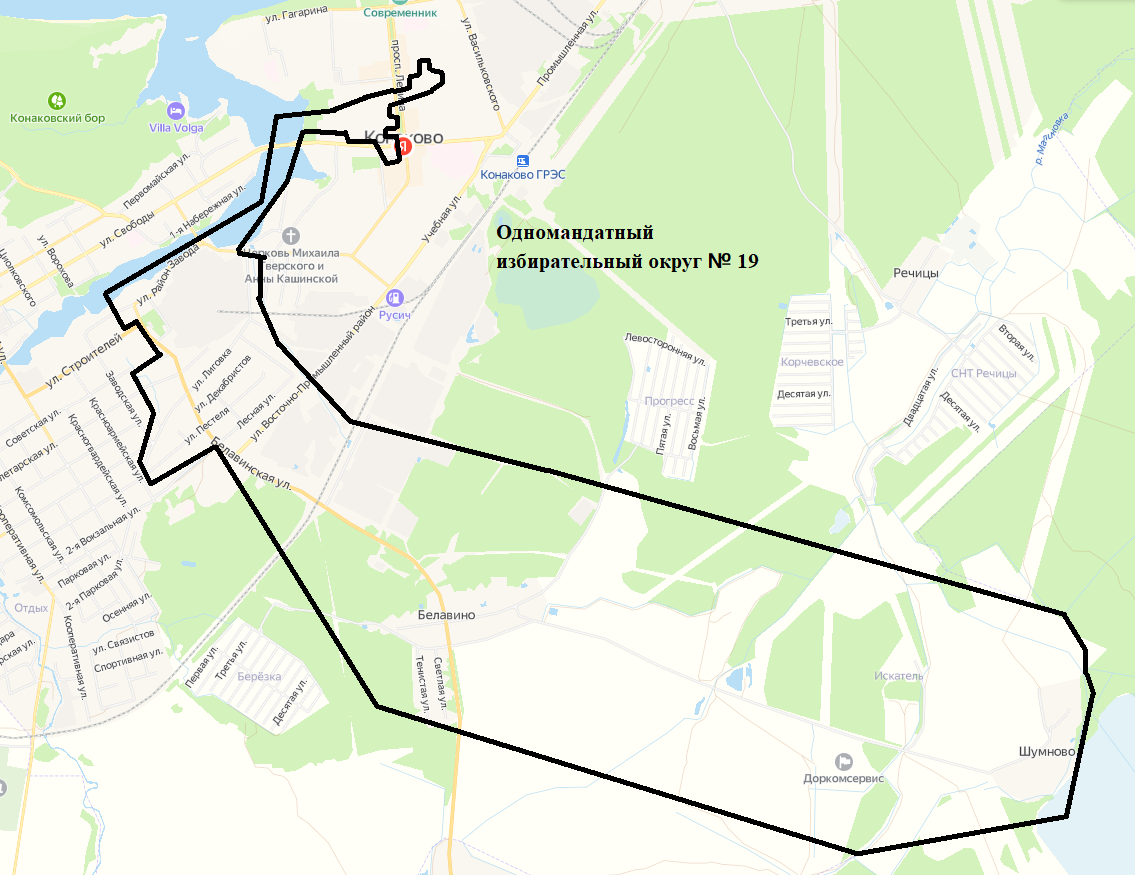 Одномандатный избирательный округ № 20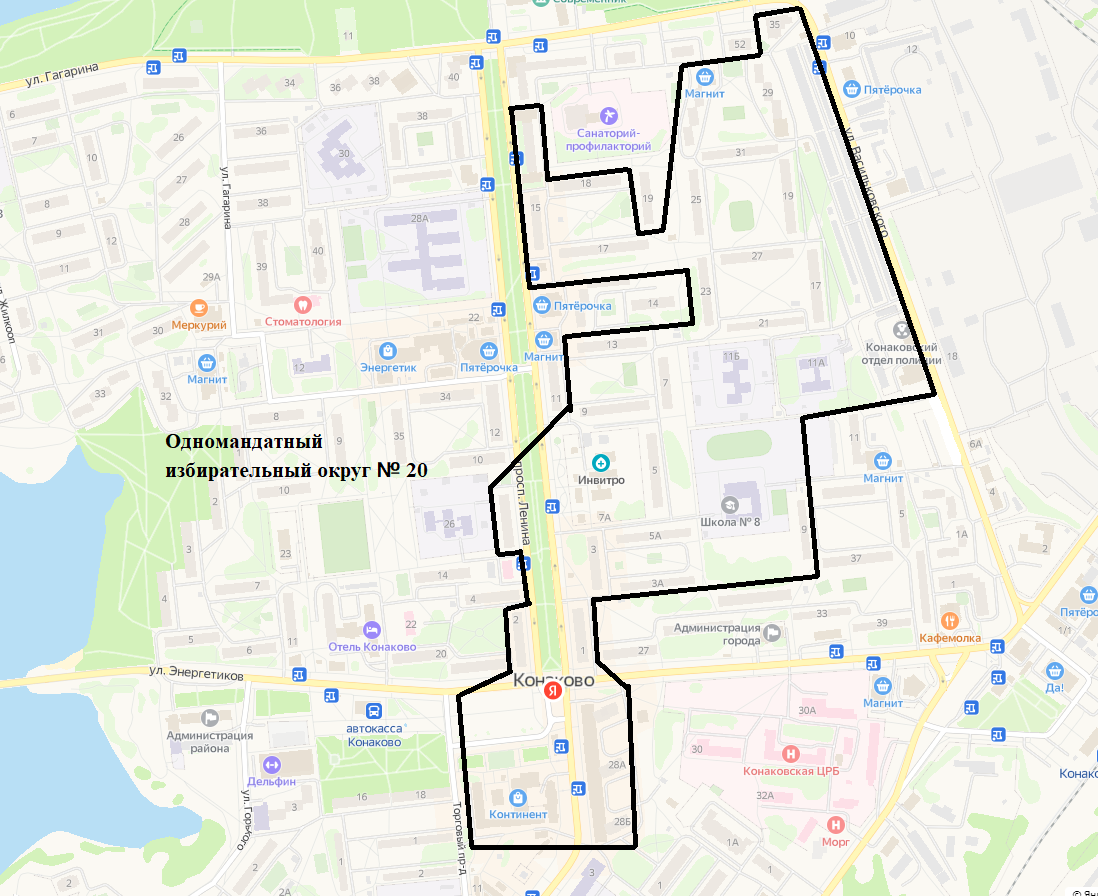 28 марта 2023 г.№63/322-5г. КонаковоПредседатель  территориальной избирательной комиссии Конаковского районаС. П. ФомченкоСекретарь территориальной избирательной комиссии Конаковского районаА. В. Мерзлякова№№ округаНаименование избирательного округаОписание избирательного округаЧисло избирателейКоличество мандатовНаименование и место нахождения избирательной комиссии, на которую возложены полномочия окружной избирательной комиссии1Одномандатный избирательный округ № 1ПОСЕЛКИ: КОЗЛОВО, ТЕКСТИЛЬЩИКДЕРЕВНИ: БЕРЕЖКИ, БУШМИНО, ГАВРИЛКОВО, ДМИТРОВО, ДОЛГАЯ ПОЖНЯ, ДОРИНО, ЗАОЗЕРЬЕ, ЗЕЛЕНЦИНО, КЛЕЩЕВО, КОЙДИНОВО, КУРЬЯНОВО, ПАВЕЛЬЦЕВО, СИНЦОВО, УЗКОЛ, ЮРЬЕВОПОСЕЛОК НОВОЗАВИДОВСКИЙ: ДОМА № ЖДБ 539 км УЛИЦЫ: ЛЕСНАЯ, ЛУГОВАЯ, ПРОЛЕТАРСКАЯ, РАБОЧАЯ, САДОВАЯ, СВОБОДЫ, СТРОИТЕЛЬНАЯ, ФАБРИЧНАЯ, ЮБИЛЕЙНАЯ  ПЕРЕУЛКИ: ПРОЛЕТАРСКИЙ, РАБОЧИЙСНТ:  Березка37571территориальная избирательная комиссия Конаковского района, г. Конаково2Одномандатный избирательный округ № 2ПОСЕЛОК НОВОЗАВИДОВСКИЙ УЛИЦЫ: ВОКЗАЛЬНАЯ, ГОРЬКОГО, ДАЧНАЯ, ДРОЖЖИНА, ЖЕЛЕЗНОДОРОЖНАЯ, ЗАВОДСКАЯ, ЗАПАДНЫЙ МИКРОРАЙОН ЗЕЛЕНАЯ Дома № 2, 4, 5, 7, 9, 12, 13, 14, 15, 16, 17, 21, 22, 24, 25, 26, 27, 28, 29, 31, 32, 34, КИРОВА, КРАСНОАРМЕЙСКАЯ, КООПЕРАТИВНАЯ, КОМСОМОЛЬСКАЯ Дома № 2, 4, 5, 5б, 6, 7, 9, 12, 13, 15, 17, 19а, 22, 23, 25, 28, 29, 33, ЛЕНИНСКАЯ, МОХОВАЯ, МОСКОВСКАЯ, НАРОДНАЯ, НЕКРАСОВА, НИКОЛАЯ ОСТРОВСКОГО Дома № 1, 4, 5, 6, 7, 8, 9, 10, 11, 13, 15, 17, 18, 19, 21, 22, 23, 24, 26, 27, 29, 30, 31, 32, 33, 34, 36, 42, 44, НОВАЯ, ОКТЯБРЬСКАЯ Дома № 1, 2, 2а, 3, 3а, 4, 5, 6, 7, 8, 9, 10, 10б, 11, 13, 14, 17, 19а, 23, 25, 26, 27, 28, 30, 31, 32, 33, 34, 36, 37, 38, 39, 40, 44, 44а, 45 ПЕРВОМАЙСКАЯ, ПРАВДЫ, ПИОНЕРСКАЯ, ПУШКИНА, СЕВЕРНАЯ, СОВЕТСКАЯ, 2-Я СОВЕТСКАЯ, СПОРТИВНАЯ, СПАРТАКА, ТУРГЕНЕВА, ТАЕЖНАЯ, ТРАНСПОРТНАЯ, ЧАЙКОВСКОГО, ШКОЛЬНАЯ,  ЮЖНАЯ ПЕРЕУЛКИ: ЗЕЛЕНЫЙ, ОКТЯБРЬСКИЙ,ПЕРВОМАЙСКИЙ СПОРТИВНЫЙ ТОРГОВЫЙ, ШКОЛЬНЫЙ  ДЕРЕВНИ: СЕЛИВЕРСТОВОСНТ:  Заря34031территориальная избирательная комиссия Конаковского района, г. Конаково3Одномандатный избирательный округ № 3ПОСЕЛОК НОВОЗАВИДОВСКИЙ ДОМА № ЖДБ 529км, 530км, 531км, Казарма 529-269, Казарма 530-269, 529км-221, 530км-168.УЛИЦЫ: БЕРЕЗОВАЯ АЛЛЕЯ, ГАГАРИНА, ДОРОЖНАЯ, ЗАРЕЧНАЯ, ЗЕЛЕНАЯ Дома № 33, 35, 38, 39, 40, 41, 43, 44, 46, 48, 49, КОМСОМОЛЬСКАЯ Дома № 30, 34, 35, 35а, 38, 39, 41, 42, 44, 45, 47, 50, 51, 52, 53, 54а, 55, 56, 58, МИРА, НИКОЛАЯ ОСТРОВСКОГО Дома № 35, 37, 39, 41, 43, 45, 46, 48, 50, 51, 53, 54, 56, 60, 62, 64, 66, 68, 70,  ОКТЯБРЬСКАЯ Дома № 46, 46а, 48, 50, 56, 60, 68, 68а, ПАРКОВАЯ, ПОБЕДЫ, ПРИМОРСКАЯ, СОЛНЕЧНАЯ, СЕВЕРНЫЙ МИКРОРАЙОН СНТ: ЁЛОЧКА, КОЛОС, ЛАЗУРНОЕ, ЛЕСОВИК, МАШИНОСТРОИТЕЛЬ.СПК: КОЛОСПОСЕЛКИ: МИРНЫЙ НОВОМЕЛКОВО РАДЧЕНКО, ДЕРЕВНИ: ЛАЗУРНАЯ, ОГУРЦОВОСТАРОЕ МЕЛКОВО, СЛОБОДА, ТЕШИЛОВО ТУРБАЗА «ВЕРХНЕВОЛЖСКАЯ»35221территориальная избирательная комиссия Конаковского района, г. Конаково4Одномандатный избирательный округ № 4СЕЛО: ЗАВИДОВОДЕРЕВНИ: АРХАНГЕЛЬСКОЕ, БЕЗБОРОДОВО, ВАРАКСИНО, ВЫСОКОВО, ДЕМИДОВО,ЕЛДИНО, КАБАНОВО, КОНЦОВО, КОЧЕДЫКОВО, МОКШИНО, ПАВЛЮКОВО, ШЕТАКОВО, ШОРНОВОСНТ: ДЕМИДОВО, МЕЧТА-3, МЕЧТА-532041территориальная избирательная комиссия Конаковского района, г. Конаково5Одномандатный избирательный округ № 5ПОСЕЛКИ: ИЗОПЛИТ, ОЗЕРКИДЕРЕВНИ: АНДРЕЕВСКОЕ, АРТЁМОВО, БОРЦИНО, ДМИТРОВО, ЗАПОЛОК, СТАРИКОВО, ТУРЫГИНО, 31401территориальная избирательная комиссия Конаковского района, г. Конаково6Одномандатный избирательный округ № 6ПОСЕЛОК РЕДКИНО УЛИЦЫ: 513 км, 515 км, ГАГАРИНА  Дома № 1-13, 29; КАЛИНИНА, Дома № 4, 9, 10; СОЛНЕЧНАЯ,  ФАДЕЕВА, Дома № 1-1136721территориальная избирательная комиссия Конаковского района, г. Конаково7Одномандатный избирательный округ № 7ПОСЕЛОК РЕДКИНО УЛИЦЫ: АКАДЕМИЧЕСКАЯ, ВОСТОЧНАЯ, ДИЕВА, ЗАВОДСКАЯ, КАЛИНИНА, Дома № 1,2,3,5,6,7,8,11,12 ЛЕСНАЯ, ЛЕНИНГРАДСКАЯ, ЛЕРМОНТОВА,  ПАРКОВАЯ ПРОСПЕКТ: ХИМИКОВСНТ: ХИМИК33571территориальная избирательная комиссия Конаковского района, г. Конаково8Одномандатный избирательный округ № 8ПОСЕЛОК РЕДКИНО УЛИЦЫ: ВОКЗАЛЬНАЯ, ГЕОФИЗИКОВ, ГОРЬКОГО, КИРОВА, КОМСОМОЛЬСКАЯ, КРАСНОАРМЕЙСКАЯ, КРАСНАЯ ГОРА, ЛЕНИНСКАЯ, ЛИДИИ БАЗАНОВОЙ, ЛЫЖНАЯ, МАЯКОВСКОГО, МОЛОДЕЖНАЯ, НОВАЯ, НОВАЯ ЖИЗНЬ, ОКТЯБРЬСКАЯ, ПЕРВОМАЙСКАЯ, ПИОНЕРСКАЯ, ПРАВДЫ, ПОГРУЗОЧНАЯ, ПРОЛЕТАРСКАЯ, ПУШКИНСКАЯ, САДОВАЯ, СОВЕТСКАЯ, СПАРТАКА, СПОРТИВНАЯ, СТАНЦИОННАЯ, СТРОИТЕЛЕЙ, ТОРФЯНАЯ, ТРАНСПОРТНАЯ, ЧАЙКОВСКОГОШАТАЛКИНА, ЭНТУЗИАСТОВ, ЮЖНАЯ, 519 кмСНТ: 50 ЛЕТ ОКТЯБРЯСЕЛО: ГОРОДНЯ ДЕРЕВНИ: АЛЕКСИНО, ГОРКИ, ИГУМЕНКА, КОРОМЫСЛОВО, КОЗЛОВО, КОШЕЛЕВО, ЛУКИНО, МЕЖЕВО, МЕЖЕНИНО, НОВЕНЬКОЕ, ОТРОКОВИЧИ, ПАНСИОНАТ ОТДЫХА «ИГУМЕНКА», СЕНТЮРИНО СНТ: ГРАНИТ, ПЕТУШОК34151территориальная избирательная комиссия Конаковского района, г. Конаково9Одномандатный избирательный округ № 9ГОРОД: КОНАКОВО, УЛИЦЫ: ПРОСПЕКТ ЛЕНИНА Дома № 23, 30, 32, 38; НАБЕРЕЖНАЯ ВОЛГИ Дома № 11, 32, 34, 36, 38, 40, 44, 48, 50, 52;ПОСЕЛОК: 1-Е МАЯСЕЛО: ЮРЬЕВО-ДЕВИЧЬЕДЕРЕВНИ: АНДРЕЙЦЕВО, БАБНЯ, БЛИЖНЕЕ ХОРОШОВО, ВЫСОКОВО, ДАЛЬНЕЕ ХОРОШОВО, ГЛИННИКИ, ГОВОРОВО, ГОЛОВИНО, ГОРОДИЩЕ, ДМИТРОВКА, ЕДИМОНОВО, ЕДИМОНОВСКИЕ ГОРКИ, ЗАБОРОВЬЕ, ЗАГОРЬЕ, КАРПОВСКОЕ, КЛЫПИНО, КОРОВИНО, КУДРЯВЦЕВО, КУЗЬМИНСКОЕ, МЕДВЕДЕВО, МЕРИЛОВО, МИХАЛИХА, МЫСЛЯТИНО, НОВЕНЬКОЕ, Никольское, ОРЕШКОВО, окулово, ОСИПОВО, ОСИНОВКА, ПОПОВСКОЕ, ПЕРЕТРУСОВО, РЕМЕННИЦЫ, СЕРГЕЕВКА, СУРСОВО, ТРЯСЦЫНО, УСТЬЕ, ХАРИТОНОВО, ХАРЛОВО, ЦЫБИНО, ЮРЯТИНО30301территориальная избирательная комиссия Конаковского района, г. Конаково10Одномандатный избирательный округ № 10ГОРОД: КОНАКОВО, УЛИЦЫ: ВАСИЛЬКОВСКОГО Дома № 1, 1-А, 1-Б, 2, 3, 5, 7,; ПРИГОРОДНАЯ; ЭНЕРГЕТИКОВ Дома № 29, 31, 33, 37, 39;  РУССКАЯ ВОЛНА Дом 27, МОШКОВИЧЕСКИЙ ЗАЛИВ, ЮБИЛЕЙНАЯ, САДЫ МОШКОВЕЦ, СНТ: №7 МОШКОВИЧЕСКОГО ЗАЛИВА, НИКУЛИНКИ,  ЮБИЛЕЙНОЕСЕЛО: ДМИТРОВА ГОРА, ДУЛОВОДЕРЕВНИ: АРХАНГЕЛЬСКОЕ, БАРАННИКОВО, БОТЕНОВО, БЫСТРОВО, БОЛЬШАЯ, ВЕРХАНОВО, ВОРОНУХА, ВЫСОКОВО, ГРИШИНО, ДАНИЛОВО, ЗАХАРОВО, КОЛОДКИНО, КОРОВИНО, КРАСИНСКОЕ, КРУТЕЦ, КУВАЛДИНО, МАЛОЕ НОВОСЕЛЬЕ, МИШИНО, НИЖНИЕ ВЫСЕЛКИ, НИКОЛЬСКОЕ, НОВОЕ ДОМКИНО, НОВОЕ ЗАВРАЖЬЕ, ОБУХОВО, ПЕНЬЕ, РЕЧИЦЫ, РУЧЬИ, РЯБИКОВО, СЕНИНСКОЕ, СЛОБОДКА, СПИРИДОВО, СТАРОЕ ДОМКИНО, СТАРОЕ Завражье, СЫНКОВО, ТАРЛАКОВО, ТРУБИЦИНО, ТРУНИНО, УРАЗОВО, федоровское, ФРОЛОВО, ЮРЕНЕВО, ЮРЬЕВО 37571территориальная избирательная комиссия Конаковского района, г. Конаково11Одномандатный избирательный округ № 11ГОРОД: КОНАКОВО, УЛИЦЫ: ГАЙДАРА, 2-Я ВОКЗАЛЬНАЯ, ЗАГОРОДНАЯ, ЗАРЕЧНАЯ, ЗЕЛЕНАЯ, КОМИНТЕРНА, КОЛХОЗНАЯ, КЛЮЧЕВАЯ, КЛЕНОВАЯ, КООПЕРАТИВНАЯ  №   33, 34, 35, 36, 37, 38, 39, 40, 41, 42, 43, 44, 45, 46, 47, 48, 49, 50, 51, 51а, 51б, 52, 53а, 53б, 53, 54, 55, 56, 57, 58, 59, 60, 61, 62, 63, 64, 65, 66, 67, 68, 69, 70, 71, 72, 73, 74, 75, 76, 77, 78, 79, 80, 81, 82, 83, 84, 85, 86, 87, 88, 89, 90. 91, 92. 93. 94. 95, 96,  97, 98,  99, 100,  101, 102,  103, 104,  105, 106,  107, 108,  109; КОМСОМОЛЬСКАЯ №  27, 29, 31, 33, 34, 35, 36, 37, 38, 39, 40, 41, 42, 43, 44, 45, 46, 47, 48, 49, 50, 51, 52, 53, 54, 55,  56, 57, 58, 59, 60, 61, 62; КРАСНОАРМЕЙСКАЯ №  36-39; КРАСНОГВАРДЕЙСКАЯ №  34, 35, 36, 37, 38, 39, 40; МИЧУРИНА, НЕКРАСОВА, ОСЕННЯЯ, 2-Я ПАРКОВАЯ, 3-Я ПАРКОВАЯ, ПАРКОВАЯ, ПЕСЧАНАЯ, ПИОНЕРСКАЯ № 18, 20,  22,  24, 25, 26, 27, 28, 29, 30, 31, 32, 33, 34, 35, 36, 37, 38, 39, 40, 41, 42, 43, 44, 45, 46, 47, 48,  49, 50,  51, 52,  53, 54,  55, 56, 57, 58, 59, 60,  61, 62, 63, 64,  65; РАБОЧАЯ, РЕЧНАЯ, РЕВОЛЮЦИИ № 33-37, 38, 40-51, 54, 58,62,64 САДОВАЯ, СВЯЗИСТОВ, СПОРТИВНАЯ, СОЛНЕЧНАЯ, ЧАПАЕВА, ЧАЙКОВСКОГО, ТВЕРСКАЯ 1-Я, ТВЕРСКАЯ 2-Я, ТВЕРСКАЯ 3-Я, ТРАНСПОРТНАЯ ТРУДЯЩИХСЯ, ЭНГЕЛЬСА, ЮЖНАЯ № 1, 2, 3, 4, 5, 6, 7, 8, 9, 10, 11, 12, 13, 14,14а, 15, 16, 17, 18,18а, 19, 20, 20а, 21, 22, 23, 24, 25, 26, 27, 28,28а, 29, 30, 31, 32, 33,33а, 34, 35, 36, 37, 38, 39, 40, 41, 42, 43, 44, 45,46, 46а, 47, 47а,48, 48а, ЯСЕНЕВАЯ,ПЕРЕУЛКИ: КОЛХОЗНЫЙ, КООПЕРАТИВНЫЙ, ЛОКОМОТИВНЫЙ, ЛУГОВОЙ, ОКТЯБРЬСКИЙ, ПЕСЧАНЫЙ, ЭЛЕКТРОВОЗНЫЙ, ПРОЕЗДЫ: ВОКЗАЛЬНЫЙ, МАРШАКА. СНТ ОТДЫХСЕЛО: СЕЛИХОВОДЕРЕВНИ: БЕЛАВИНО, ДУБРОВКИ, ЗАРЕЧЬЕ, МАРЬИНО, ПОРЕЧЬЕ, САЖИНО, СОРОКОПЕНИНО, ФИЛИМОНОВО, ЧУБЛОВО, ШУМНОВО.31061территориальная избирательная комиссия Конаковского района, г. Конаково12Одномандатный избирательный округ № 12ГОРОД: КОНАКОВО, УЛИЦЫ: БОРОВАЯ Дома № 37, 38, 39, 40, 41, 42, 43, 44, 45, 46, 47, 48, 49, 50, 51, 52, 53, 54, 55, 56, 57, 58, 59, 60, 61, 62, 63, 64;  БУЛАТОВА, ГЕРЦЕНА, ГОГОЛЯ Дома № 63, 65, 66, 67, 68, 69, 70, 71, 72, 73, 74, 75, 76, 77, 78, 79, 80, 81, 82, 83, 84, 85, 86, 87, 88, 89, 90, 91, 92, 93, 94,  95, 96, 97, 98, 99, 100, 101, 102, 103, 104, 105, 106, 107, 108, 109, 110, 111, 111а, 112, 113, 114, 115, 116, 117, 118, 119, 120, 122, 124, 126, 128, 130, 130а, 132, 134, 136, 138, 140, 142, 144, 146, 148, 150, 152, 154, 156, 158, 160, 162, 164, 166, 168; ДАЧНАЯ, КРЫЛОВА, ЛУГОВАЯ, НАБЕРЕЖНАЯ 1-Я Дома № 52, 54, 56, 58, 60, 62, 64, 64а, 75, 76, 77, 79, 80, 81, 82, 83, 84, 85, 86, 87, 88, 89, 89б,90, 91,91а, 92, 93, 94, 95, 96, 97, 98, 99, 100, 101, 102, 103, 104, 106, 108, 110, 112, 114, 115, 116, 117,  118, 119, 121; ПАРИЖСКОЙ КОММУНЫ, МОЛОДЕЖНАЯ Дома № 33, 34, 35, 36, 37, 38, 39, 40, 41, 42,  43, 44, 45, 46, 47, 48; ПОЛЕВАЯ, ПРАВДЫ, ПУШКИНСКАЯ, СВОБОДЫ Дома № 153, 155, 157, 159, 159а,161, 163, 165, 167,  169, 171, 172, 173, 174, 175, 176, 177, 178, 179, 180, 181, 182, 183, 184, 186, 188, 190, 192, 194, 196, 196/1, 198;  СЕРГЕЕВА,  СВЕРДЛОВА  Дома №  35, 37, 39, 41, 41б, 43, 45, 47, 49, 50, 51, 52, 52а, 53, 54, 55, 56, 57, 58, 59, 60, 61, 62, 63, 64, 64а, 65, 66, 66а, 67, 68, 69, 70, 71, 72, 73, 74, 75, 76, 77, 78, 79, 80, 81, 82, 84, 86;  ПЕРВОМАЙСКАЯ Дома № 117, 119, 120, 121, 122, 123, 124, 125, 125а, 126, 128; ЦВЕТОЧНАЯ, БРУСНИЧНАЯ, ОЛЬХОВАЯ, ЮЖНАЯ 50,52,54, 56, 58, 58а, 62,62а, 64,66, 68, 70, 72, 74, 76, 78, 80, 82, 84, 86, 88, 90, 94, ул. КОМСОМОЛЬСКИЙ СКВЕР 1,3,5, 5А, 7,9,11, 11А, 13, 15, 17, 19, 19а, 21,21а,23,25,25а,27а,29,29а,31,33,33а,34,34а,35,36,37,37а,38,39,39а,39б,40,41,42,43,44,45,46,47; ФАЯНСОВАЯ; СНТ: ДРУЖБА, СВЯЗИСТ, ГРЭС 3.ПЕРЕУЛКИ: ГОГОЛЕВСКИЙ, ДАЧНЫЙ, ЖЕЛЕЗНОДОРОЖНЫЙ, ЗАГОРОДНЫЙ, КОММУНАРОВ, КРАСНЫЙ. ПОСЕЛОК: 2-Е МОХОВОЕ, ЭНЕРГЕТИК СЕЛО: СВЕРДЛОВОДЕРЕВНИ: ВАХОНИНО, ВАХРОМЕЕВО, ВЕСНА, ГОРБАСЬЕВО, ГОРОДИЩЕ, ДОЛИНКИ, ИСКРИНО, КАРАЧАРОВО, КАРЛА МАРКСА, НОВОШИНО, ПАНИКА, ПЕРВОМАЙСК, ПЛОСКИ, ПОЛУШКИНО, РЯБИНКИ, ТЕРЕХОВО, ШОША, ШУКЛОВО, ЩЕЛКОВОСНТ: АГРАРНИК, ВОСХОД, ВОЛЖСКИЕ ЗОРИ, ЛУЧ, МЕДИК-1, ОНЕГА, ПОЛЕСЬЕ, РЕМОНТНИК, СОЛНЕЧНЫЙ     30291территориальная избирательная комиссия Конаковского района, г. Конаково13Одномандатный избирательный округ № 13ГОРОД: КОНАКОВО, УЛИЦЫ: ВОКЗАЛЬНАЯ, ЗАВОДСКАЯ № 4-20, 22-30; КОММУНИСТИЧЕСКАЯ Дома 1, 2, 3, 4, 5, 6, 7, 8, 9, 10, 11, 12, 13, 14, 15, 16, 17, 17а, 18, 19, 19а, 20, 21, 22, 23, 24, 25, 26, 27, 28, 29, 30, 31, 32, 33;  КОМСОМОЛЬСКАЯ № 1, 2, 3, 4, 5, 6, 7, 8, 10, 11, 12, 13, 14 14-А, 15, 16, 17, 18, 19, 20, 21, 22, 23, 24, 25, 26, 28, 30, 32; КРАСНОГВАРДЕЙСКАЯ № 1, 2, 3,3а, 4, 5, 6, 7, 7а, 8, 9, 10, 11, 12, 13, 14, 15, 16, 17, 18, 19, 20, 21, 22, 23, 24, 25, 25а, 26, 27, 28, 29, 30,  31, 32, 32а, 33; КООПЕРАТИВНАЯ  № 1, 2, 3, 4, 5, 6, 7, 8, 9, 10, 11, 12, 13, 14, 15, 16, 17, 18, 19, 20, 21, 22, 23, 24, 25, 26,26а, 27, 28, 29, 30, 31, 32; КОЛЛЕКТИВНАЯ № 1, 3, 5, 7, 11, 23, 25, 27, 29, 31, 33, 35, 37, 39, 41А; КРАСНОАРМЕЙСКАЯ № 1, 3, 4, 5, 6, 7, 8, 9, 10, 11, 12 – 25, 26, 26А, 27, 28, 29, 30, 31, 32, 33, 34, 35; КРУПСКОЙ; МУРАВЬЕВСКАЯ, , ОКТЯБРЬСКАЯ Дома № 1, 2, 2А, 3, 4, 4а, 5, 6, 6а, 6б, 7, 8, 9, 10, 11, 12, 13, 14, 15, 16, 17, 18, 19, 20, 21, 22, 23, 24, 25, 26, 26а, 27, 27а, 28, 29, 30, 31, 32, 33, 34; ПИОНЕРСКАЯ № 1, 2, 3, 4, 5, 6, 7, 8, 8а,9, 10, 11, 12, 13, 14, 15, 16, 17, 19, 21, 23; ПРОЛЕТАРСКАЯ Дома № 1,  2, 3, 4, 5, 6, 7, 8, 9, 10, 11, 12, 13, 14,15, 16; 17-32; ПОПОВА, РЕВОЛЮЦИИ № 1, 2, 2А, 3, 4, 5, 6, 7, 8, 9, 11, 12, 14, 15, 16, 17, 18, 19, 21, 22, 23, 24, 25, 26, 27, 28, 29, 30, 31, 32; СОВЕТСКАЯ Дома   № 1, 3, 6, 7, 8, 9,10, 11, 12, 14, 15, 16, 17, 18, 19, 21, 21а, 22, 23, 24, 25, 26, 27, 27а, 28, 29, 30, 31, 32, 33, 34, 36, 38, 40, 54, 56, 58, 60, 62,  64, 66, 68, 70, 72, 74, 76, 78, 80, 82; СТРОИТЕЛЕЙ Дома № 6, 8, 10, 12, 14, 16, 18, 26, 28; ЧЕХОВА33301территориальная избирательная комиссия Конаковского района, г. Конаково14Одномандатный избирательный округ № 14ГОРОД: КОНАКОВО, УЛИЦЫ: БОРОВАЯ Дома № 1, 2, 2а, 3, 4, 5, 6, 7, 8, 9, 10, 11, 12, 13, 14, 15, 16, 17, 18, 19, 20, 21, 22, 23, 24, 25, 26, 27, 28, 29, 30, 31, 32, 33, 34, 35, 36; ВЕСЕННЯЯ, ВОРОВСКОГО, ГОГОЛЯ Дома №  1, 2, 4, 5, 6, 7, 8, 9, 10, 11, 12, 13, 14, 15, 16, 17,  18, 19, 20, 21, 22, 23, 24, 25, 26, 27, 28, 29, 30, 31, 32, 33, 34, 35, 36, 37, 38, 39, 40, 41, 42, 43, 44, 45, 46, 47, 48, 49, 50, 51, 52, 53, 54, 55, 56, 57, 58, 59, 60, 61, 61а, 62,  64;  ДРОЖЖИНА, ЗЕЛЕНЫЙ БОР, КОМСОМОЛЬСКИЙ СКВЕР 2,4,4а,6,6а,8,8А,10,10а,12,12а,14,14а,16,16а,18,18а,20,20а,22А,26,26а,28,28а,30,32,32а; МАЯКОВСКОГО, МОЛОДЕЖНАЯ Дома № 1, 1а, 2, 3, 4, 5, 6, 7, 8, 9, 10, 11, 12, 13, 14,  15, 16, 17, 18, 19, 20, 21, 22, 23, 24, 25, 26, 27, 28, 29, 30, 31, 32; НОВАЯ, НОВО – ПОЧТОВАЯ, ПЕРВОМАЙСКАЯ Дома № 66, 68, 70, 72, 74, 76,77, 78, 79, 80, 81, 82, 83, 84, 85, 86, 87, 88, 89, 89а, 90, 91, 92, 93, 94, 95, 96, 98, 99, 100, 102, 104, 106, 108, 110, 112, 113, 114,115; РАДИЩЕВА, СВЕРДЛОВА Дома  № 1, 1а, 2, 2б, 3, 4, 5, 6, 7, 8, 9, 10, 11, 12, 13, 14, 15, 16, 17, 18, 19, 20, 21, 22, 23, 24, 25, 26, 27, 27а, 28, 30, 31, 32, 33, 33а, 34, 36, 38, 40, 42, 44,44а, 46, 48; СВОБОДЫ Дома №  115, 117, 119, 121, 123, 125, 127, 129, 131, 132, 133, 134, 135, 136, 137, 138, 138-А, 139, 140, 141, 142, 143, 144, 145, 146, 147, 148, 149, 150, 151, 152, 154, 164, 166, 168; СОСНОВАЯ, СТРОИТЕЛЕЙ Дома №   17, 19, 19-А, 20, 22, 24. 30, 32, 34, 36; ТИХАЯ, ФРУНЗЕ, ЦИОЛКОВСКОГО, 1-АЯ НАБЕРЕЖНАЯ дома №44, 44-А,46, 50 СНТ №3 КГРЭСМИКРОРАЙОН: ЗЕЛЕНЫЙ БОР.ПЕРЕУЛКИ: СВОБОДСКОЙ, СОСНОВЫЙ. 33471территориальная избирательная комиссия Конаковского района, г. Конаково15Одномандатный избирательный округ № 15ГОРОД: КОНАКОВО, УЛИЦЫ:  АЛЕКСАНДРОВКА №, 4, 5, 6, 7, 8, 9, 10, 11, 12, 13, 14, 15, 16, 17, 18, 19, 20, 20а,21, 22, 23, 24, 25, 26, 27, 28, 29, 30, 31, 32, 33, 34, 35, 36, 37, 38, 39, 40, 41, 42, 43, 44, 45, 46, 47, 48, 49, 50, 51, 52, 53, 54, 55, 56, 57, 58, 59, 60, 61, 62, 63, 64, 65, 66, 67, 68, 69; БАСКАКОВА Дома №  14, 24, 31, 33, 35; ВОРОХОВА, ГАГАРИНА Дома № 1, 2, 3, 4, 5, 13, 15, 16, 19, 20;  ГОРЬКОГО Дом № 8; НАРОДНАЯ, ПЕРВОМАЙСКАЯ Дома  № 1, 2, 3, 2а, 4, 5, 6, 7, 8, 9, 10, 11, 12, 12а, 13, 14, 15, 16, 17, 18, 19, 20, 21, 22, 23, 23а, 24, 25, 26, 27, 28, 29, 30, 31, 32,32а, 33, 34, 35, 36, 37, 38, 39, 40; 41, 42, 43, 44, 45, 46, 47, 48, 49, 50, 51, 52, 53, 54, 55, 56, 57, 58, 59,60а, 61, 63, 65, 67, 69, 71, 73, 75; СВОБОДЫ Дома  № 1, 2, 3, 4, 5, 6, 7, 8, 9, 10, 11, 12, 13, 14, 15, 16, 17, 18, 19, 20, 21, 22, 22а, 23, 24, 25, 26, 27, 28, 29, 30, 31, 32,  33, 34, 34а, 35, 36, 37, 38, 38а, 39, 40, 40а, 41, 42, 42а, 43, 45, 46, 47, 48, 49, 50, 50а, 51, 52, 53, 54, 55, 56, 57, 58, 59, 60, 60а, 61, 62, 63, 64, 65, 66, 66а, 67, 68, 68а, 69, 70, 71, 72, 73, 73а, 74, 75, 76, 77, 78, 79, 79а, 80, 81, 81а, 82, 83, 84, 85, 86, 87, 88, 89, 90, 91, 92, 93, 93-А, 94, 95, 96, 97, 98, 99, 100, 101, 102, 103, 104, 104а, 105, 106,107, 108, 109, 110, 111, 112, 113, 114, 116, 120, 122, 122а, 124, 126, 128; СТАРО – ПОЧТОВАЯ; 1-ая НАБЕРЕЖНАЯ Дома № 1, 2, 2а, 2б, 3, 4, 5, 6, 6а, 7, 8, 9, 10, 11, 12, 13, 14, 15, 16, 17, 18, 19, 20, 21, 22, 23, 24, 25, 26, 27, 28, 29, 30, 30а, 31, 32, 33, 34, 35, 36, 37, 38, 39, 40, 41, 42, 43,  45,  47, 48, 49;  ПЕРЕУЛКИ: АЛЕКСАНДРОВСКИЙ,БАЗАРНЫЙ, БОЛЬНИЧНЫЙ ГОРОДОК, НОВОСТРОЕВСКИЙ, ПЕРВОМАЙСКИЙ, СТАРО-БАЗАРНАЯ ПЛОЩАДЬПРОЕЗД: ГРЭСОВСКИЙ34301территориальная избирательная комиссия Конаковского района, г. Конаково16Одномандатный избирательный округ № 16ГОРОД: КОНАКОВО, УЛИЦЫ: ГАГАРИНА Дома № 6, 7, 8, 9, 10, 11, 12, 17, 18, 26, 27, 28, 29, 30, 31, 32, 33, 34, 36, 37, 38, 39, 40; ЖИЛКООПЭНЕРГЕТИКОВ Дома № 1, 2, 8, 10, 3432621территориальная избирательная комиссия Конаковского района, г. Конаково17Одномандатный избирательный округ № 17ГОРОД: КОНАКОВО, УЛИЦЫ:  АЛЕКСАНДРОВКА № 1, 2, 3; БАСКАКОВА Дома № 10, 12, 16, 17, 18, 19, 21, 23, 25; ГОРЬКОГО Дома № 1, 2, 3, 3-А, 4, 5, 6;  ЭНЕРГЕТИКОВ Дома № 5, 6ПРОЕЗД : ТОРГОВЫЙ.   34421территориальная избирательная комиссия Конаковского района, г. Конаково18Одномандатный избирательный округ № 18ГОРОД: КОНАКОВО, БАСКАКОВА Дом № 1, 2, 4, 6, 7, 8, 9, 11, 15; УЧЕБНАЯ Дома № 1, 1-А, 3, 3-А, 5, 7, 9, 11, 13, 15, 15-А, 17, 21СНТ Прогресс31821территориальная избирательная комиссия Конаковского района, г. Конаково19Одномандатный избирательный округ № 19ГОРОД: КОНАКОВО, УЛИЦЫ: БЕЛАВИНСКАЯ, ВАСИЛЬКОВСКОГО Дома № 21, 23; ДЕКАБРИСТОВ, КИРОВА,  ЛЕСНАЯ, ЛЕСОПИЛЬНАЯ, ЛИГОВКА,  ПЕСТЕЛЯ, ПРОСПЕКТ ЛЕНИНА Дома № 4, 7, 10, 11, 12, 13-А; 14, 14-А, 17, 19; РАЙОН ЗАВОДА, ЭНЕРГЕТИКОВ Дома № 3, 4, 7, 9, 11, 14, 16, 17, 18, 19, 20, 21, 35;ПЛОЩАДЬ: КАЛИНИНАПЕРЕУЛКИ: ЛЕСНОЙ, ПОЛЕВОЙ, ПЕСТЕЛЯПРОЕЗД: ШУМНОВСКИЙДЕРЕВНЯ: БЕЛАВИНО, ШУМНОВО.36911территориальная избирательная комиссия Конаковского района, г. Конаково20Одномандатный избирательный округ № 20ГОРОД: КОНАКОВО, УЛИЦЫ: ВАСИЛЬКОВСКОГО Дома № 9, 11, 15, 17, 19, 25, 27, 29, 31, 33, 35;ПРОСПЕКТ ЛЕНИНА Дома № 1, 2, 3, 3-А, 4, 5, 5-А, 8, 9, 13, 15, 17, 18,  21;ЭНЕРГЕТИКОВ Дома № 27, 28, 28-А, 28-Б;31261территориальная избирательная комиссия Конаковского района, г. КонаковоПриложение №2к постановлению территориальной избирательной комиссии Конаковского районаот 28 марта 2023 г. № 63/322-5